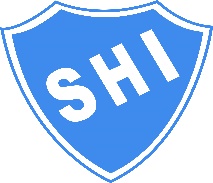 Skema til brug for udbetaling af kørselsgodtgørelse fra Skibsby-Højene IF.Der udbetales i 2021 24 øre pr. Km. Pr. Spiller. Taksten følger Hjørring Kommunes tilskudsregler.
Der skal minimum være 50 km. fra SHI til kampstedet før der kan udbetales tilskud.Kampen skal være i DBU regi.Der udbetales derfor ikke kørselspenge til privat arrangeret kampe, med mindre andet er aftalt med fodboldudvalget.Bemærk: Skema skal afleveres i postkassen ved det gamle boldrum eller mailes til jesskovbjerg@has.dk.Kørselsbilaget skal afleveres senest 4 uger efter kørslen.____________________________________               ______________________________________Godkendt af Verner Hansen - Kasserer                             Godkendt af fodboldudvalgetNavn:Telefon:Afdeling:FodboldBeløbet udbetales til: Reg- og kontonummer: Beløbet udbetales til: Reg- og kontonummer: Beløbet udbetales til: Reg- og kontonummer: Bilens registr.nummer:Bilens registr.nummer:DatoAntal kørte kilometerAntal spillere i bilenDer er kørt til og fraDer er kørt i forbindelse med:Samlet beløb til udbetaling